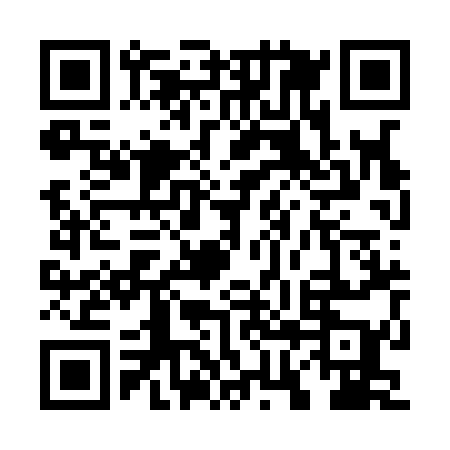 Ramadan times for Suchoreczek, PolandMon 11 Mar 2024 - Wed 10 Apr 2024High Latitude Method: Angle Based RulePrayer Calculation Method: Muslim World LeagueAsar Calculation Method: HanafiPrayer times provided by https://www.salahtimes.comDateDayFajrSuhurSunriseDhuhrAsrIftarMaghribIsha11Mon4:174:176:1312:003:505:475:477:3612Tue4:154:156:1111:593:525:495:497:3813Wed4:124:126:0811:593:535:515:517:4014Thu4:094:096:0611:593:555:535:537:4215Fri4:074:076:0311:583:565:555:557:4416Sat4:044:046:0111:583:585:565:567:4617Sun4:024:025:5911:583:595:585:587:4818Mon3:593:595:5611:584:006:006:007:5019Tue3:563:565:5411:574:026:026:027:5320Wed3:533:535:5111:574:036:046:047:5521Thu3:513:515:4911:574:056:066:067:5722Fri3:483:485:4711:564:066:076:077:5923Sat3:453:455:4411:564:086:096:098:0124Sun3:423:425:4211:564:096:116:118:0325Mon3:393:395:3911:564:106:136:138:0626Tue3:373:375:3711:554:126:156:158:0827Wed3:343:345:3511:554:136:166:168:1028Thu3:313:315:3211:554:146:186:188:1229Fri3:283:285:3011:544:166:206:208:1530Sat3:253:255:2711:544:176:226:228:1731Sun4:224:226:2512:545:197:237:239:191Mon4:194:196:2312:535:207:257:259:212Tue4:164:166:2012:535:217:277:279:243Wed4:134:136:1812:535:227:297:299:264Thu4:104:106:1612:535:247:317:319:295Fri4:074:076:1312:525:257:327:329:316Sat4:034:036:1112:525:267:347:349:347Sun4:004:006:0912:525:287:367:369:368Mon3:573:576:0612:515:297:387:389:399Tue3:543:546:0412:515:307:407:409:4110Wed3:513:516:0212:515:317:417:419:44